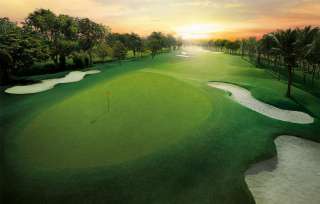 Golf Tour Package Itinerary for the Two Week Hua Hin Golf PackageThis golf tour package can be customized according to your preferences.Day 1 - Arrival Arrival Bangkok Suvarnabhumi Airport and transfer to Hua Hin.Day 2 - Golf at Royal Hua Hin Golf Course
Golf at Royal Hua Hin Golf Course (Thailand's 1st course, wonderful classic 1924 design). 

Day 3 - Golf at Springfield Royal Country Club
Golf at Springfield Royal Country Club (Nicklaus design is a long time area favorite). 

Day 4 - Free Free day at your own leisure.Day 5 - Golf at Majestic Creek Country Club
Golf at Majestic Creek Country Club (excellent layout in hills west of Hua Hin). 

Day 6 - Golf at Sea Pines Golf Course
Golf at Sea Pines Golf Course (exciting links-style course on the Gulf of Thailand). 

Day 7 - Free Free day at your own leisure.Day 8 - Golf at Palm Hills Golf Club and Residence
Golf at Palm Hills Golf Club and Residence (enjoyable palm-lined course on rolling terrain). 

Day 9 - Golf at Imperial Lake View Resort & Golf Club
Golf at Imperial Lake View Resort & Golf Club (strong parkland layout; 2015 Asian Tour Q-school venue). 

Day 10 - Free Free day at your own leisure.Day 11 - Golf at Black Mountain Golf Club
Golf at Black Mountain Golf Club (1st class European Tour & Royal Trophy venue). 

Day 12 - Golf at Banyan Golf Club
Golf at Banyan Golf Club (2009 Best New Course In Asia: scenic & challenging). 

Day 13 - Free Free day at your own leisure.Day 14 - Departure Transfer to Bangkok Suvarnabhumi Airport for departure.Start Location : Hua HinTour Length : 14 Days (Length can be adjusted)Price from : 55,760Inclusions :All accommodationsDaily breakfastAll green fees1 caddy per golfer at each golf courseAirport, land, and golf course transfersAll transfers by private VIP high roof touring vanLocal knowledge, expertise, suggestions, and support throughout trip24/7 golf hot line staffed by English & Thai speaking personnelAll taxes and service chargesExclusions :International airfarePersonal items, drinks, and gratuitiesRecommended Hotels :3 Star Wannara Hotel Resort and Spa, Hua Hin4 Star Amari Hua Hin5 Star Hilton Hua Hin Resort & Spa5 Star Centara Grand Beach Resort & Villas Hua Hin5 Star Cape Nidhra Hotel, Hua HinWe have a wide range of 3 - 5 star hotels available. To meet your preferences and budget please contact us for further information.Extra Info :  Play all the top Hua Hin golf courses.This Hua Hin golf package can be extended or shortened to suit your schedule. Additional rounds of golf can be added at any of the Hua Hin golf courses.